Team Assessment Page & TestingUser ManagementInstead of word login in main nav bar, I’d prefer a gender-unspecific icon like this (or something like it…)
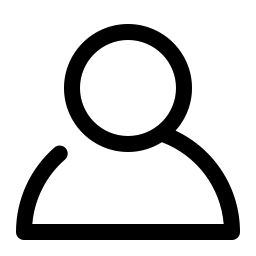 On the account page, ideally there would be two buttons “Assess Your Team”, “Assess Your Development Priorities”Login pageThe word login needs to appear only once – ideally in same header style format as the other headersCan we add social login Have the form centered – like https://app.leadfully.com/log-in The link on this page to the registration page is still not updatedOnce people logged on successfully, I’d like to see:Title is Welcome NAME! (if a name is entered at account page)Confirmation message “You are successfully logged. ”Button – Go to your account page. Button – Assess your team.Button – Assess your development priorities. Lost Password pageLost password only once as centered title in correct formattingJust email instead of username or emailForm fields centeredRegister pageSame as above (centered, social login)For username – as we use this identifier for the team assessment – test this is not an email but really a separate username – and give error message if email address (@) is providedPlease add check-box for newsletter opt-in/out – to be hooked up with MailChimp My account pageSame title thing – right now we have two titles We need a check-box for newsletter opt in/outCan we visually separate the team assessment group management section more from the handling of user data? Not logged inFree assessment Correct teaser page comes up – check I will further edit this page on my ownIf you guys could place on button there “Login/Signup” so I have the code / style tags – that would be great – out of scopeTeam AssessmentRight now, this goes right to the active assessment page even when user is not logged in  We need a teaser page, only logged on users should get to the assessmentThe teaser page can be an exact copy of  https://workshopbank.com/team-collaboration-assessmentWe only need the first part up to – and including – the section what this tool is and isn’t And then a button to signup For both teaser pages, I would like a left sidebar as home for some text to encourage sign up along with button – and then main section with teaser content – maybe a  1/3 + 2/3?  Out of scopeLogged InFree AssessmentWas there a reset button in the initial assessment that allows the selected topics to be cleared? If not and if it’s extra coding, no worries. Otherwise this seems to work fineTeam AssessmentHandling of group from account pageThere are generally no error messages where some should beCreate a group when name is already used Try to join group but info is wrong (group name or owner name is not correct or doesn’t match)Formatting of title / header needs to be aligned with rest of siteTest for valid values – each slider should be moved away from zero – not a valid input, and for question 13 (effectiveness of team) a value also must be selectedThe values don’t reload – but should!!! So if a user logs on again they want to see what they rated the last time around. That worked on the old website. In other words, the data has to be read from the SQL DB and the sliders have to be set accordingly upon loading of the page.On the output page, after hitting submit, the creation of the radar charts is not yet working properly I get a readout on the charts where the individual ratings aren’t showing the values I had set on the slidersThe overall average is not shown The group average is not show. Looks like the whole script interrupts midwayThe creation of the output page is also not working properly on mobile – but with the error above that may be a subsequent issueFor the output page, the title needs proper style tagsYou had mentioned a button for a data dump – where people can get a dump (CVS?) of the chart data in case they want to work with that (making their own PowerPoint slides, etc., which in fact happens occasionally)